Уроки, извлеченные из аварии, произошедшей 
в ООО «ЭКОПЕТРОВСК»Дата аварии – 12 март 2023 г. Наименование организации: ООО «ЭКОПЕТРОВСК»Место происшествия: Авария произошла на опасном производственном объекте «Система теплоснабжения», III класс опасности, рег. № А51-07163-0001.Последствия от аварии.Обрушения промышленной железобетонной дымовой трубы Н=120,0 м котельной, расположенной по адресу: 152020, Россия, Ярославская обл., 
г. Переславль-Залесский, пл. Менделеева, д. 2, корпус 75.Вследствие произошедшей аварии погибших и пострадавших нет.Экологический ущерб не установлен.Краткое описание аварии.12 марта 2023 г. в 16:55, 17:05 произошло обрушение части ствола промышленной дымовой трубы.В период с 17:20 по московскому времени по 18:10 на место аварии прибыли: начальник цеха теплопароснабжения, генеральный директор, начальник отдела промышленной безопасности, главный инженер, начальник участка котельной.В момент произошедшей аварии в котельной находились: оператор котельной, старший оператор котельной, оператор котельной.В 18:20 ч. по московскому времени на месте произошедшей аварии выставлено аварийное ограждение.После падения часть фрагментов железобетонного ствола рассыпалась 
на мелкие обломки, а часть представлена в виде трёх крупных фрагментов.Основная часть обломков обрушившейся части ствола и футеровки трубы расположена внутри ствола и снаружи на расстоянии 11 м от ствола. 
Со стороны магистрального газохода, на которую упал оголовок дымовой трубы размер зоны расположения обломков ствола, футеровки и разрушенного магистрального газохода достигает 36 м от ствола. По верху сохранившейся части ствола присутствуют куски бетона, отвалившиеся от ствола и висящие на арматуре. По всему периметру разрушенной зоны нависают порванные стержни арматуры.Сохранившаяся часть ствола дымовой трубы имеет переменную высоту 
с минимальной высотой на отм. +39,200 м и максимальной на отм. +62,700 м.В результате произошедшей аварии пострадавших не выявлено; теплоснабжение в городе функционировало в штатном режиме.Характер полученных повреждений и орган, подвергшийся повреждению, медицинское заключение о тяжести повреждения здоровья.Пострадавших нет.Технические причины аварии:Неудовлетворительное состояние дымовой трубы № 0004-04-2004, Н=120,0 м, вызванное накоплением усталостных повреждений бетона 
и арматуры, недостатками проектирования и строительства, а также ненадлежащей организацией эксплуатации (включая организацию проведения ремонтов).Организационные причины аварии:Эксплуатация дымовой трубы № ДТ-0004-04-2004, Н=120,0 м с грубыми нарушениями правил промышленной безопасности, без выполнения своевременных и качественных ремонтно-восстановительных работ, в том числе отраженных в мероприятиях ранее проведенных обследований, а именно:1. Не выполнение ООО «ЭКОПЕТРОВСК» в полном объеме обязательных требований промышленной безопасности для безопасной эксплуатации, а именно не обеспечено проведение: -     технического обслуживания и ремонта дымовой трубы; -     мониторинга технического состояния уникального сооружения; -     экспертизы промышленной безопасности дымовой трубы.Нарушение ст. 9 и ст. 13 Федерального закона от 21 июля 1997 г. 
№ 116-ФЗ «О промышленной безопасности опасных производственных объектов»; п. 228 о), п. 393, п. 461, п. 465, п. 4 приложения № 1 Федеральных норм  и правил в области промышленной безопасности «Правила промышленной безопасности опасных производственных объектов, на которых используется оборудование, работающее под избыточным давлением», утвержденных приказом Федеральной службы по экологическому, технологическому и атомному надзору от 15 декабря 2020 № 536 с учетом разъяснений Федеральной службы по экологическому, технологическому 
и атомному надзору «О требовании к экспертизе сооружений» письмо 
№ 09-00-06/1433 от 4 марта 2021 г., п. 5, п. 23 Федеральных норм и правил 
в области промышленной безопасности «Правила проведения экспертизы промышленной безопасности», утвержденных приказом Федеральной службы 
по экологическому, технологическому и атомному надзору от 20 октября 
2020 г. № 420; п. 3.12, 3.18, 4.3, 6.5 ГОСТ 31937-2011 «Здания и сооружения. Правила обследования и мониторинга технического состояния». 2. Не качественное выполнение работ по обследованию промышленной дымовой трубы № ДТ-0004-04-2004, Н=120,0 м ООО «Верхневолжский экспертный центр» в октябре 2019 года, выразившееся в снижении степени опасности технического состояния сооружения с аварийного до ограниченно-работоспособного без обоснования расчетами несущей способности ствола 
или каким-либо иным способом, а также без подтверждения выполнения работ по устранению:- наличия до 20 мм рыхлого материала (результат размораживания);- разрушения оголовка железобетонной дымовой трубы (сквозное разрушение бетона);- сквозного разрушения стыка ствола железобетонной дымовой трубы 
на всю толщину;- разрушения горизонтальных швов бетонирования с образованием каверн;- отслаивания, скола защитного слоя бетона с обнажением арматуры;- глубокого разрушения несущего ствола, проникающего 
за расположение арматуры;- следов фильтрации влаги (подтеки конденсата) по всей поверхности железобетонного ствола;- частичного разрушения светофорных площадок, балконов;- разрушения отмостки по периметру железобетонного ствола.Нарушение п. 9 ст. 13 Федерального закона от 21 июля 1997 г. № 116-ФЗ 
«О промышленной безопасности опасных производственных объектов»; 
п. 23 Федеральных норм и правил в области промышленной безопасности «Правила проведения экспертизы промышленной безопасности», утвержденных приказом Федеральной службы по экологическому, технологическому и атомному надзору от 20 октября 2020 года № 420.3. Формальный подход ООО «ЭКОПЕТРОВСК», при организации 
и осуществлении производственного контроля за соблюдением требований промышленной безопасности на опасном производственном объекте, выразившийся в назначении ответственных лиц, без прохождения дополнительного профессионального образования в области промышленной безопасности и аттестации в области промышленной безопасности.Нарушение требований статей п. 2 ст.  9, п. 1 ст. 11, п. 1 ст. 14.1 Федерального закона от 21 июля 1997 г. № 116-ФЗ «О промышленной безопасности опасных производственных объектов»; п. 10, п. 11, п. 12 «Правил организации и осуществления производственного контроля за соблюдением требований промышленной безопасности», утвержденных постановлением Правительства Российской Федерации от 18 декабря 2020 г. № 2168.4. Нарушение порядка организации и осуществления производственного контроля за соблюдением требований промышленной безопасности эксплуатирующей организацией ООО «ЭКОПЕТРОВСК», а именно:- необеспечение соблюдения требований промышленной безопасности;- отсутствие анализа состояния промышленной безопасности, в том числе путем организации проведения соответствующих экспертиз;- отсутствие разработанных мер, направленных на улучшение состояния промышленной безопасности и предотвращение ущерба окружающей среде;- отсутствие контроля за своевременным проведением необходимых испытаний и технических обследований зданий и сооружений, освидетельствований технических устройств, применяемых на опасных производственных объектах, ремонтом и поверкой контрольных средств измерений.   Нарушение требований статей п. 2 ст.  9, ч. 1 ст. 11 Федерального закона 
от 21 июля 1997 г. № 116-ФЗ «О промышленной безопасности опасных производственных объектов»; п. 8, п. 10, п. 15 «Правил организации 
и осуществления производственного контроля за соблюдением требований промышленной безопасности», утвержденных постановлением Правительства Российской Федерации от 18 декабря 2020 г. № 2168.Мероприятия по устранению последствий аварии                                                        и предупреждению аварийных ситуаций.В целях усиления контроля за организацией, эксплуатирующей опасный производственный объект, а также принятия мер по профилактике аварийности и травматизма, ООО «ЭКОПЕТРОВСК»:- обеспечить  эксплуатацию зданий и сооружений на опасном производственном объекте «Система теплоснабжения», III класс опасности рег. № А51-07163-0001 в соответствии с требованиями п. 1 ст. 9  Федерального закона от 21 июля 1997 г. № 116-ФЗ «О промышленной безопасности опасных производственных объектов» и п. 393 Федеральных норм  и правил в области промышленной безопасности «Правила промышленной безопасности опасных производственных объектов, на которых используется оборудование, работающее под избыточным давлением», утвержденных приказом Федеральной службы по экологическому, технологическому и атомному надзору от 15 декабря 2020 № 536;- провести экспертизу промышленной безопасности на соответствие требованиям промышленной безопасности, существующей кирпичной дымовой трубы, с целью установления возможности дальнейшей эксплуатации, а также установить возможность применения указанной дымовой трубы 
в существующем технологическом процессе на опасном производственном объекте «Система теплоснабжения», III класс опасности рег. № А51-07163-0001, с привлечением специализированной организации;- обеспечить восстановление технологического процесса на опасном производственном объекте «Система теплоснабжения», III класс опасности рег. № А51-07163-0001, а именно:-	разработать проектно-технологическую документацию по монтажу новой дымовой трубы и подключению газоходов от существующих котлов;-	осуществить монтаж новой дымовой трубы и подключение газоходов от существующих котлов согласно разработанной проектно-технологической документации с последующим проведением экспертизы промышленной безопасности сооружений на опасном производственных объектах, предназначенных для осуществления технологических процессов – дымовой трубы и газоходов в соответствии с требованием Федеральных норм и правил в области промышленной безопасности «Правила промышленной безопасности при использовании оборудования, работающего под избыточным давлением», утвержденных приказом Федеральной службы по экологическому, технологическому и атомному надзору от 15 декабря 2020 года № 536. В случае принятия решения о подключении существующих котлов 
к существующей кирпичной дымовой трубе:-	разработать проектно-технологическую документацию 
по подключению существующих котлов к существующей кирпичной дымовой трубе; -	обеспечить восстановление газоходов от котлов до существующей кирпичной дымовой трубы в соответствии с разработанной проектно-технологической документацией; - провести экспертизу промышленной безопасности сооружений 
на опасном производственных объектах, предназначенных для осуществления технологических процессов газоходов, в соответствии с требованием Федеральных норм и правил в области промышленной безопасности «Правила промышленной безопасности при использовании оборудования, работающего под избыточным давлением», утвержденных приказом Федеральной службы 
по экологическому, технологическому и атомному надзору от 15 декабря 
2020 года № 536;- издать внутренний распорядительный акт, определяющий меры 
по устранению причин и последствий аварии, по обеспечению безопасной, безаварийной и стабильной работы опасного производственного объекта «Система теплоснабжения», III класс опасности рег. № А51-07163-0001;- разработать план-график по приведению в соответствие с требованиями промышленной безопасности дымовой трубы и газоходов от 6 котлов, эксплуатируемых на опасном производственном объекте «Система теплоснабжения», III класс опасности рег. № А51-07163-0001. План-график предоставить в Центральное управление Ростехнадзора;- пройти первичную аттестацию главному инженеру 
ООО «ЭКОПЕТРОВСК», по требованиям промышленной безопасности 
в территориальной аттестационной комиссии Ростехнадзора;- пройти первичную аттестацию начальнику цеха теплопароснабжения ООО «ЭКОПЕТРОВСК», по требованиям промышленной безопасности 
в территориальной аттестационной комиссии Ростехнадзора;- пройти внеочередную аттестацию главному инженеру 
ООО «ЭКОПЕТРОВСК», по требованиям промышленной безопасности 
в территориальной аттестационной комиссии Ростехнадзора;- пройти внеочередную аттестацию начальнику цеха теплопароснабжения ООО «ЭКОПЕТРОВСК», по требованиям промышленной безопасности 
в территориальной аттестационной комиссии Ростехнадзора;- обеспечить условия для выполнения ответственными специалистами возложенных на них обязанностей, а именно: назначить необходимое (достаточное) количество лиц ответственных за осуществление производственного контроля за безопасной эксплуатацией оборудования                         под давлением, и лиц, ответственных  за исправное состояние и безопасную эксплуатацию оборудования под давлением, исходя из количества, условий эксплуатации оборудования, а также из расчета времени, необходимого                        для своевременного и качественного выполнения обязанностей, возложенных                    на ответственных лиц должностными инструкциями и распорядительными документами эксплуатирующей организации;- при проведении ремонтов новой дымовой трубе или существующей кирпичной дымовой трубе в случае принятия решения о подключении к ней газоходов котлов, на опасном производственном объекте «Система теплоснабжения», III класс опасности рег. № А51-07163-0001, уделить особое внимание восстановлению конструктивных элементов дымовых труб (футеровки, оголовка, тепловой изоляции) и повышению несущей способности ствола дымовой трубы;- установить постоянный режим мониторинга технического состояния разрушенной дымовой трубы до окончания работ по ее демонтажу. - обеспечивать своевременность передачи оперативного сообщения 
об аварии (инциденте) на опасных производственных объектах                                ООО «ЭКОПЕТРОВСК».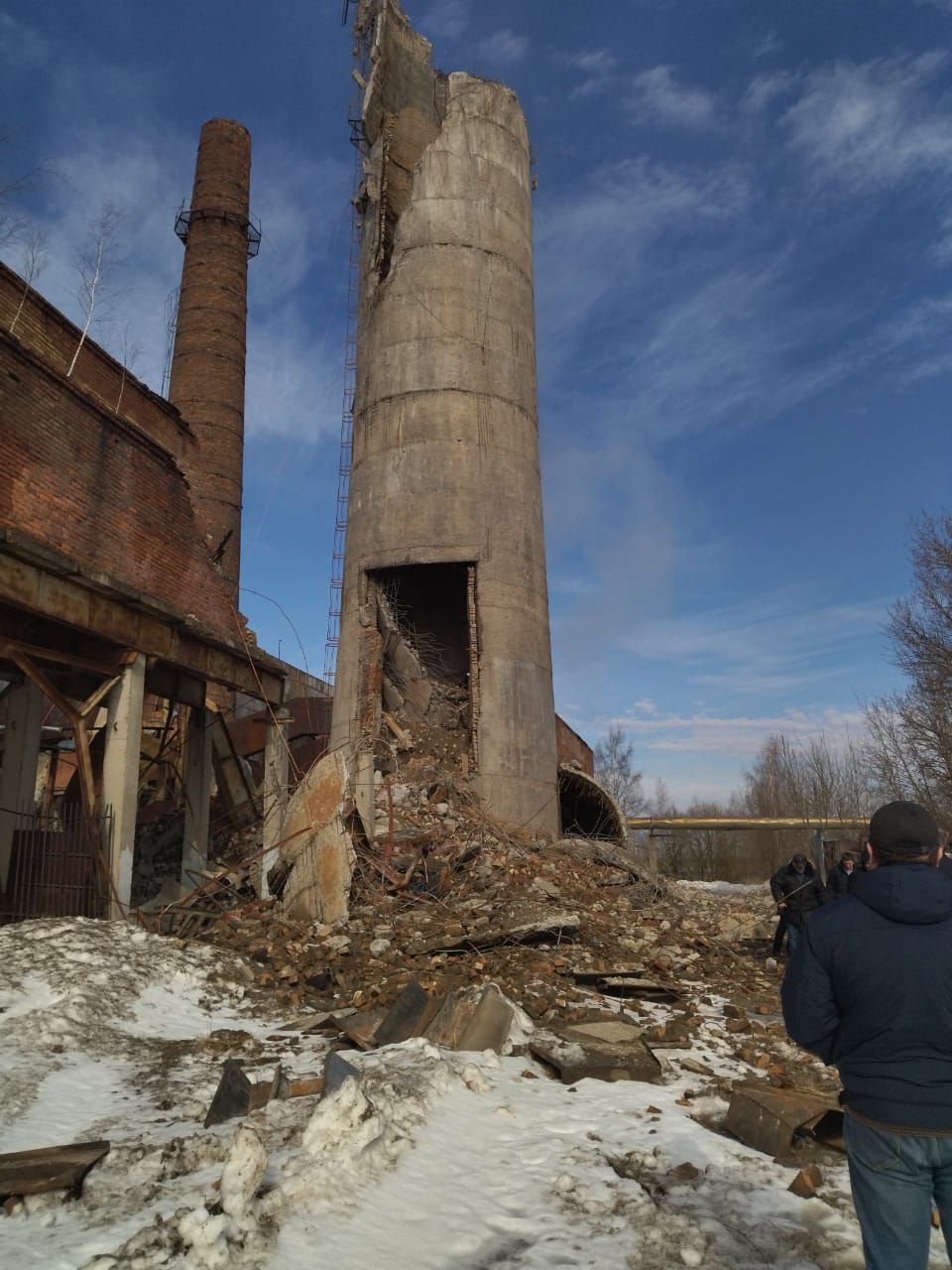 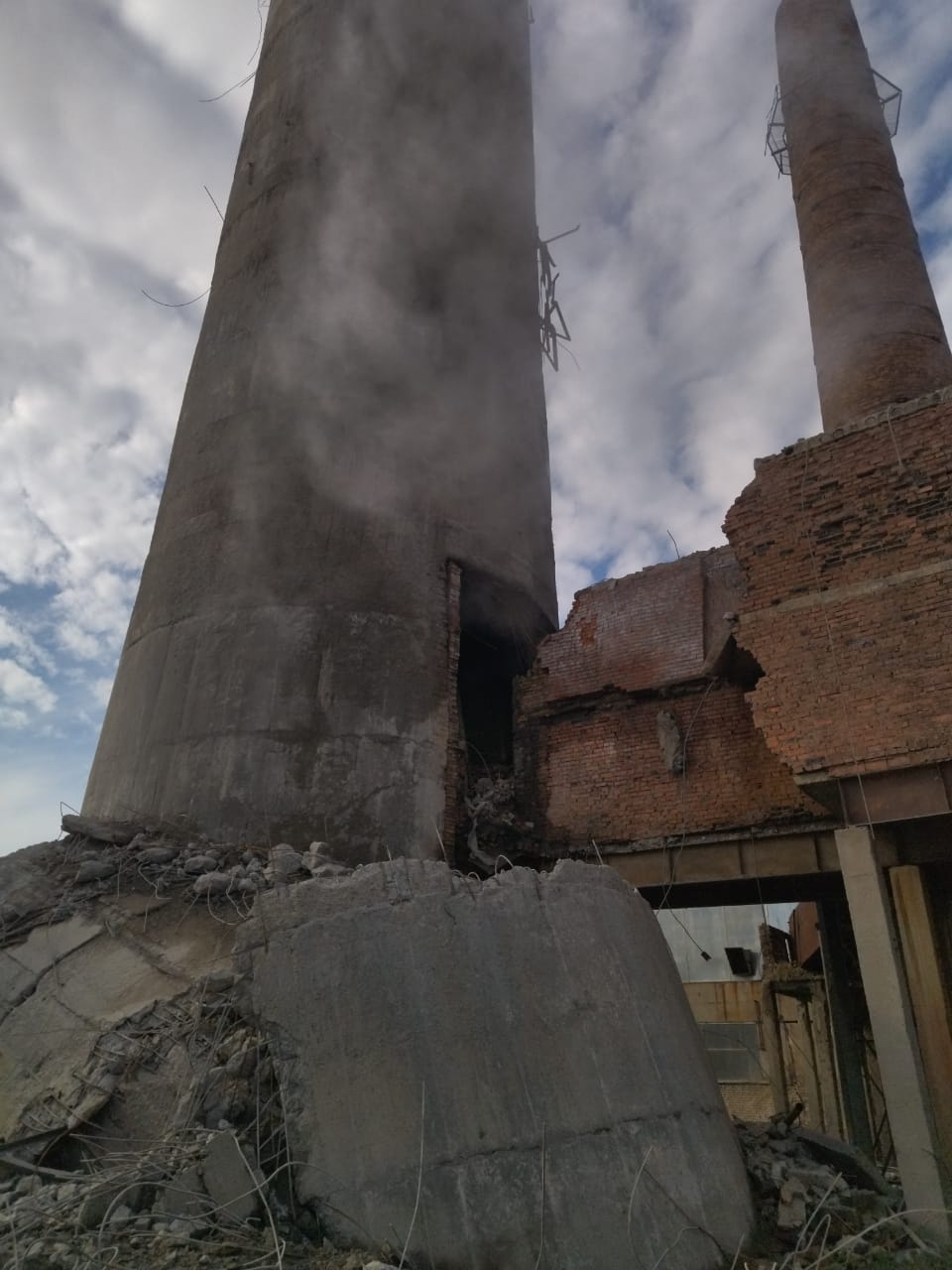 